PROCESSO DE SELEÇÃO E ADMISSÃO ESPECIAL AO MESTRADO DO PROGRAMA DE PÓS-GRADUAÇÃO EM DESENVOLVIMENTO SOCIOECONÔMICO (Processo simplificado para turma do Mestrado Interinstitucional UNESC-FIED)RECOMENDADO e HOMOLOGADO pela CAPESPrezado(a) Candidato(a): Solicitamos a leitura dos itens “a” e “b” no quadro a seguir.a) Linhas de pesquisa do PPGDSDESENVOLVIMENTO E GESTÃO SOCIALEsta linha de pesquisa enfoca a gestão social como parte do desenvolvimento socioeconômico local e regional. Aborda as formas de organizações coletivas, movimentos sociais, seus efeitos multiplicadores na geração de emprego e renda. Engloba pesquisas no âmbito do desenvolvimento rural, com ênfase em arranjos produtivos, dinâmicas das organizações coletivas e políticas públicas.TRABALHO E ORGANIZAÇÕESEsta linha de pesquisa tem como foco o trabalho no âmbito das organizações e suas implicações no desenvolvimento socioeconômico. Analisa relações e formas contemporâneas de trabalho e suas interfaces com políticas públicas, desenvolvimento social e econômico. Aborda práticas e capacidades organizacionais relacionadas aos stakeholders, compreendendo desempenho e dinâmica organizacional, responsabilidade social, inovação, gestão de negócios e cadeias produtivas.b) Orientadores(as) e temas de interesseDr. Alcides Goularti Filho: Formação econômica e desenvolvimento regional. História econômica, de empresas e instituições. Logística e sistemas de transportes e serviços no desenvolvimento regional e nacional. Estado, planejamento, sistema de crédito e políticas públicas.Dr. Dimas de Oliveira Estevam: Desenvolvimento rural e interfaces rural-urbano, educação do campo, políticas públicas, agricultura familiar, cooperativismo, cadeias alimentares curtas e mercados de comercialização alternativos. Reestruturação produtiva e gestão social coletivas.Dra. Giovana Ilka Jacinto Salvaro: Relações de trabalho e processos de constituição de sujeitos em organizações rurais e urbanas, nas intersecções com gênero, classe social e geração. Movimentos sociais rurais, relações de trabalho e gênero.Dr. Ismael Gonçalves Alves: História regional e políticas de assistência social; Família e grupos populares urbanos; Assistência à mulher e à criança; Estado de bem-estar, políticas assistenciais e desenvolvimento regional; História da assistência no Brasil; gênero, sistemas assistenciais e filantrópicos.Dr. Jaime Dagostim Picolo: Gestão da inovação. Maturidade das capacidades em inovação. Inovação de produtos e serviços. Qualidade em serviços. Cultura de inovação. Maturidade organizacional. Desempenho organizacional.Dr. João Henrique Zanelatto: Representação e participação políticas, partidos políticos, imprensa, mídia e poder. Sindicalismo e movimento operário; greves; associações e entidades empresariais; movimentos sociais urbanos e rurais, trajetória de trabalhadores.Dra. Kelly Gianezini: Educação, políticas públicas e desenvolvimento. Transformações da Educação Superior (universidade, gestão universitária, expansão, acesso, qualidade, internacionalização e ensino jurídico). Trajetórias das políticas públicas para a educação superior e estudos sobre minorias étnicas-sociais.Dra. Melissa Watanabe: Gestão do agronegócio. Uso e mudança do uso da terra. Cadeias produtivas. Estratégias de produção. Biocombustível e bioprodutos. Empreendedorismo. Empreendedorismo social. Tecnologias sociais. Inovação social. Desenvolvimento sustentável. Agenda 2030. Economia circular. Criação de valor compartilhado.Dr. Miguelangelo Gianezini: Desenvolvimento agropecuário e Cadeias Logística, Produtiva e de Valor. Dinâmicas organizacionais e desenvolvimento sustentável (competitividade, gestão e estratégia). Políticas públicas setoriais. Gestão e avaliação educacional (regulação e mercado). Cooperação internacional para o desenvolvimento socioeconômico.Dr. Reginaldo de Souza Vieira: Políticas públicas no contexto dos modelos estatais, sociedade e direitos sociais. As políticas públicas e os poderes do Estado. A participação popular no processo de elaboração e o controle social das políticas públicas. Judicialização da política e das políticas públicas. Políticas públicas para as pessoas com deficiência. Políticas Públicas de Saúde. Cidadania participativa. Cidadania digital/eletrônica. Uso das TICs no controle social e nas políticas públicas. O direito à cidade. Estado, processos políticos e eleitorais, representação e participação política.Dr. Sílvio Parodi Oliveira Camilo: Finanças e Estratégia. Estratégias competitivas das organizações e os efeitos no desempenho econômico e financeiro. Governança nas organizações privadas, públicas e do terceiro setor. Estudos socioeconômicos e socioambientais setoriais. Práticas de Responsabilidade e Sustentabilidade social e ambiental nas organizações. Estratégias políticas, por meio de conexões, e o gerenciamento da interdependência com o ambiente operacional e macroambiente. Regulação, Autorregulação, arranjos institucionais e grupos de interesses.Após a leitura, considerando sua formação, conhecimentos e interesse de estudo, redija sua proposta de pesquisa com os motivos para cursar o mestrado e justificativa de escolha do tema (ver item “b”) aplicado a um objeto de estudo (opcional), dentro de uma das linhas de pesquisa do PPGDS (ver item “a”). Solicitamos também a indicação de DUAS opções de possíveis orientadores. (OBS: Preenchimento escrito ou digitado)Nome e assinatura: ___________________________________________________REFERÊNCIAS (Opcional)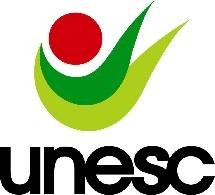 UNIVERSIDADE DO EXTREMO SUL CATARINENSE (UNESC) PRÓ-REITORIA ACADÊMICA - DIRETORIA DE PESQUISA E PÓS-GRADUAÇÃO - PROGRAMA DE PÓS-GRADUAÇÃO EM DESENVOLVIMENTO SOCIOECONÔMICO (PPGDS)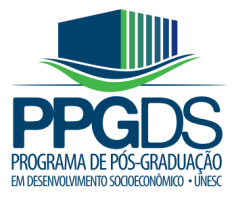 